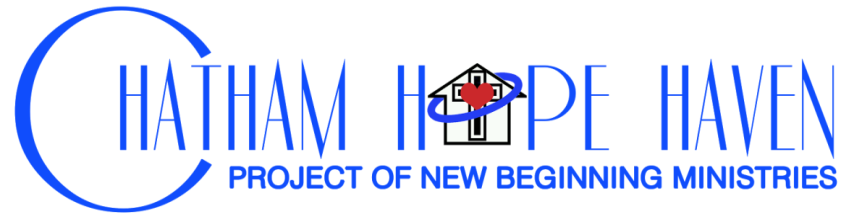 Volunteer Contact SheetVolunteer Contact SheetDate:                                                          .First Name:                                   Last Name:                                          D.O.B.                 .Home Address:  _____________________________________________________.City:                                        Province:                                         Postal Code:               . Home Phone:                                 Work Phone:                                   Cell:                    .Email:                                                                                                                                     .  Health Card:                                                                                                                          . Best Form of Contact?      Phone       Email  Best time to contact you?     Day        Evening How did you learn about Chatham Hope Haven?Media, Type                                .Friend, who                                 . Faith InstitutionWebsiteFacebookOther  ___________________.